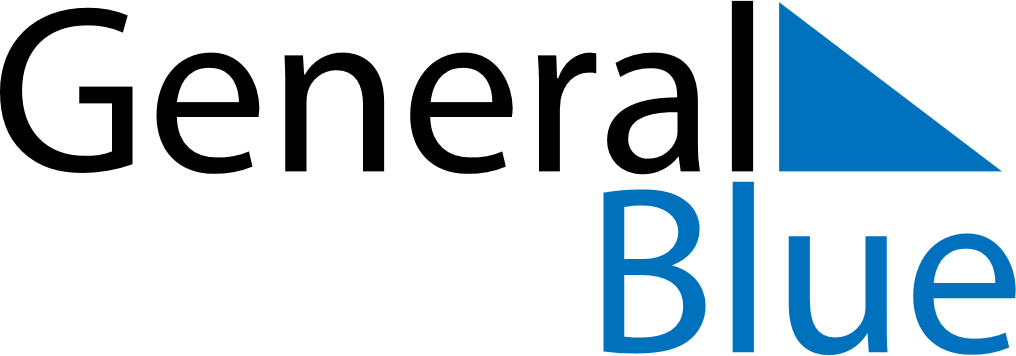 2027 – Q1Anguilla  2027 – Q1Anguilla  2027 – Q1Anguilla  2027 – Q1Anguilla  2027 – Q1Anguilla  JanuaryJanuaryJanuaryJanuaryJanuaryJanuaryJanuarySundayMondayTuesdayWednesdayThursdayFridaySaturday12345678910111213141516171819202122232425262728293031FebruaryFebruaryFebruaryFebruaryFebruaryFebruaryFebruarySundayMondayTuesdayWednesdayThursdayFridaySaturday12345678910111213141516171819202122232425262728MarchMarchMarchMarchMarchMarchMarchSundayMondayTuesdayWednesdayThursdayFridaySaturday12345678910111213141516171819202122232425262728293031Jan 1: New Year’s DayMar 2: James Ronald Webster DayMar 26: Good FridayMar 28: Easter SundayMar 29: Easter Monday